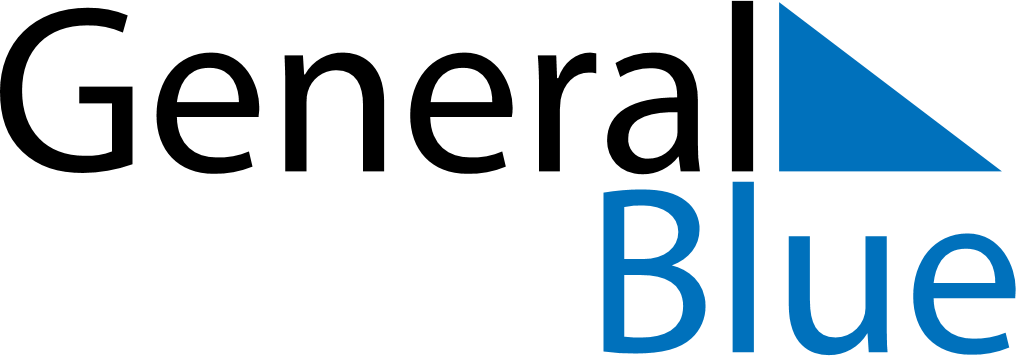 November 2021November 2021November 2021PanamaPanamaSundayMondayTuesdayWednesdayThursdayFridaySaturday123456Separation Day (from Columbia)78910111213Primer Grito de Independencia1415161718192021222324252627282930Independence DayIndependence Day (substitute day)